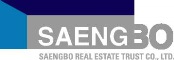 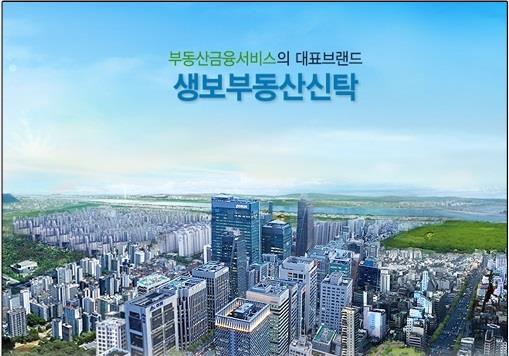 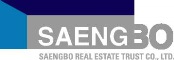 ※ 공통사항1) 4년제 대졸(학사) 이상 학력 소지자        2) 부동산, 건축, 토목 등 해당분야 자격증 소지자 우대3) 해외여행에 결격사유가 없는 자4) 남자의 경우 병역필 또는 면제자□ 채용절차 : 서류전형 → 면접(실무/임원) → 채용검진 → 최종합격□ 전형일정※ 서류전형 및 최종합격자 발표 : 개별통보 및 홈페이지(채용정보-전형결과확인)에서 확인 가능□ 지원방법 : 당사 홈페이지에서 온라인 지원 (http://www.sbtrust.co.kr)ㆍ 회사소개 → 채용정보 → 채용공고 → 입사지원서 온라인등록 (우편, 이메일 접수 불가)ㆍ 제출 시 아래사항을 구분하여 지원
    1) 신입    2) 신탁영업 및 관리 / 리츠 / 재무·회계□ 제출서류1) 입사지원서, 자기소개서 ※ 홈페이지상 작성/제출2) 주민등록초본(병역사항 표기), 대학(원) 졸업증명서, 성적증명서, 자격증사본, 기타 입사지원서상 기재 내용을 증명할 수 있는 서류
※ 서류전형 합격 통보 시 sb@sbtrsut.co.kr 로 이메일 제출□ 채용조건 : 신입) 정규직 채용□ 채용조건 : □ 근 무 지 : 서울 서초구 서초동 (생보부동산신탁 본사)□ 처    우 : 당사 내규에 따름(인사제도 및 복리후생 상세 내용 당사 홈페이지 채용공고 참조)□ 합격자자 다음 각호의 어느 하나에 해당하는 경우 합격이 취소될 수 있습니다.1) 입사지원서 기재내용 및 제출서류 등이 허위인 경우2) 회사내규상 직원 임용 결격사유에 해당하는 경우□ 국가보훈대상자는 우대합니다.□ 제출서류는 반환하지 않으며, 서류미비로 불이익익 발생하는 경우 당사는 책임지지않습니다.□ 상기 일정은 회사사정에 따라 변동될 수 있습니다.□ 문의 : 이메일) sb@sbtrust.co.kr, 전화) 02-3404-3512, 02-3404-35991모집부문 및 자격요건모집부문인원자격요건신탁부문(영업 및 관리)○명(신입)- 2017년 2월 학사학위 취득예정자 및 旣취득자- 부동산, 도시공학, 건축, 토목, 경제, 경영, 법학, 금융 등 관련학과 전공자- 우대사항 : 부동산, 건축, 토목, 금융 등 해당분야 자격증 소지자리츠부문(영업 및 관리)○명(신입)- 2017년 2월 학사학위 취득예정자 및 旣취득자- 부동산, 도시공학, 건축, 토목, 경제, 경영, 법학, 금융 등 관련학과 전공자- 우대사항 : 부동산, 건축, 토목, 금융 등 해당분야 자격증 소지자경영지원부문(재무/회계)○명(신입)- 2017년 2월 학사학위 취득예정자 및 旣취득자- 회계, 세무, 경제, 경영, 금융등 관련학과 전공자- 우대사항 : 해당분야 관련자격증 소지자2채용절차 및 전형일정구 분일 정비 고채용공고 및 서류접수'16.11.28.(월)~12.7.(수)서류합격자 발표'16.12.14.(수)면접전형'16.12.21.(수)실무면접 / 임원면접최종합격자 발표'16.12.27.(화)입사예정일'17. 1. 2.(월)3지원방법 및 제출서류4채용조건 및 처우5기타사항